Rules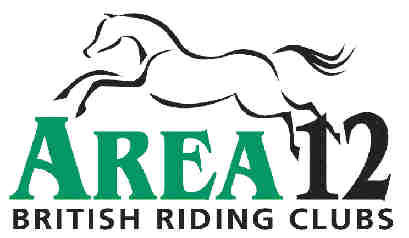 The competition will be run strictly under British Riding Club rules for Novice indoor Showjumping 2014 and can be found in BRC rulebook.All horses/ponies entered for these qualifiers must have a vaccination record complying with BRC rules, which must be brought on the day of the competition. It is the responsibility of individual competitors to ensure these are correct. The passport and vaccination records of the first and second placed qualifying teams in both Juniors and seniors will be checked before the prize giving. Any incorrect certificates will result in team disqualification. Changes to combinations will only be permitted after the closing date on an individual basis- Entries will not be accepted without the correct entry fees.Cheques should be made payable to Blackdown Mendip RC. Riding club/ team name must be clearly stated on back of cheque.In the event of withdrawals of teams we regret entry fees cannot be refunded after the closing date.     Hats up to current standards with three point fastenings must be worn and fastened at all times when mounted. Hats must be presented for inspection and tagging at time of declaration on day of the competition. You will not be allowed to compete with an untagged hat.BRC health and safety guidelines apply at all times.All persons attending this event do so at their own risk and neither the committee nor the landowners accept responsibility for any accident, loss or damage to any person, horse or property how ever so caused.The judge’s decision is final.Only persons/horses competing may use the warm up facilities.Competitors are requested not to leave their horses tied to horseboxes unattended, not to leave litter and to remove droppings and hay from around their vehicle.All ridden horses and ponies must be 4 year old or over.Objections should be made in writing as per BRC rules.Blackdown Mendip Riding ClubpresentsAREA 12 NOVICE INDOOR SHOWJUMPINGTEAM COMPETITION JUNIOR & SENIOR QUALIFIERSSATURDAY 18TH January 2014At BADGWORTH ARENA, BEECH TREE FARM,BADGWORTH, AXBRIDGESOMERSET BS26 2QUwww.badgwortharena.co.ukPlease do not drive through Badgworth village, please follow signs on main road.ENTRIES SECRETARY – Catherine Withers, Yew Tree FarmBridgwater Road, Bristol, BS13 8AJ.Email: yewtree@talktalk.net 07811937542ENTRIESEntries to be made on official BRC entry forms.Qualifying Prelim entries to be received by head office three weeks prior to competition. (to be received prior to 23rd  December-earlier if possible!)Non- qualifying and team entries to be received by Blackdown Riding club entries secretary by Friday 10th January 2014.Please note this is a team competition only and no placings will be awarded for individuals, we will be providing double clear rosettes which will be awarded upon completion of second round. The competition will comprise of a course of 8-10 fences with one double allowed, first round maximum 80cm maximum. Second round maximum height 85cm.All teams to jump two rounds, the second round is timed and these times are used to determine minor placings when faults cannot do this.If there is equality for first place after the second round then there will be a jump off against the clock, the best three scores in each round will count to total score.These are not the full and definitive rules- please refer to the official rule book to see the full details.Junior and senior teams will be run in the same competition but are competing separately. It is up to competitors to be familiar with the full rules and eligibility prior to entering to avoid disappointment. Most importantly have a fun enjoyable day!Class 1 : SENIOR NOVICE SHOW JUMPING TEAMSClass 2: JUNIOR NOVICE SHOW JUMPING TEAMSEntry Fee: £80.00 per team- (to include first aid cover.)Rosettes to 6th Place.Times and running order will be available Blackdown Mendip website from 10am Wednesday 13th January 2014- Please note these times will be approximate and may be subject to change if we are running ahead or behind times.www.blackdownmendiprc.co.uk Cheques payable to Blackdown Mendip RC.Start time 9am sharp- course walking available from 8.30am. We will be running a course walk prior to competition and during the morning session to accommodate teams who are not running until later.Competitors will be tack checked prior to entry into warm up arena.Eligibility:Junior riders to be under 18 on 1st January 2014, seniors to be 18 or over on 1st January 2014.Horses may not compete more than once in any class, nor in both Junior and Senior Competition.No horse to have any BE points or BS winnings- no horse to have been placed in any BE 100 event in current or previous calendar year at close of prelim entries.